SEGUICICROCIERA MSC SEASIDEFRANCIA - SPAGNA - IBIZADAL 6 AL 13 OTTOBRE 2024QUOTA SPECIALE VALIDA FINO AL 31 GENNAIO 2024Prezzo per personaQuota 3°/4° letto adulto interna € 419 | 3°/4° letto adulto balcone € 5493°e 4° letto bambino interna ed esterna €199 | 3°/4° letto bambino balcone € 229LA QUOTA COMPRENDESistemazione in cabina e categoria scelta con imbarco a CIVITAVECCHIAPensione completa, con piatti gourmet nei Ristoranti Principali e cucina mediterranea e internazionale al Buffet.Tasse Portuali €180,00Spettacoli teatrali in stile Broadway e musica dal vivo.5 Kids Club – distinti per fasce di età (1-17 anni).Piscine, strutture sportive all’aperto e palestra con accesso libero.LA QUOTA NON COMPRENDEQuote di Servizio €84,00 obbligatorie da pre pagare; Assicurazione medico bagaglio annullamento 50€BevandeEscursioni Extra e tutto quanto non espressamente indicato nella “Quota comprende”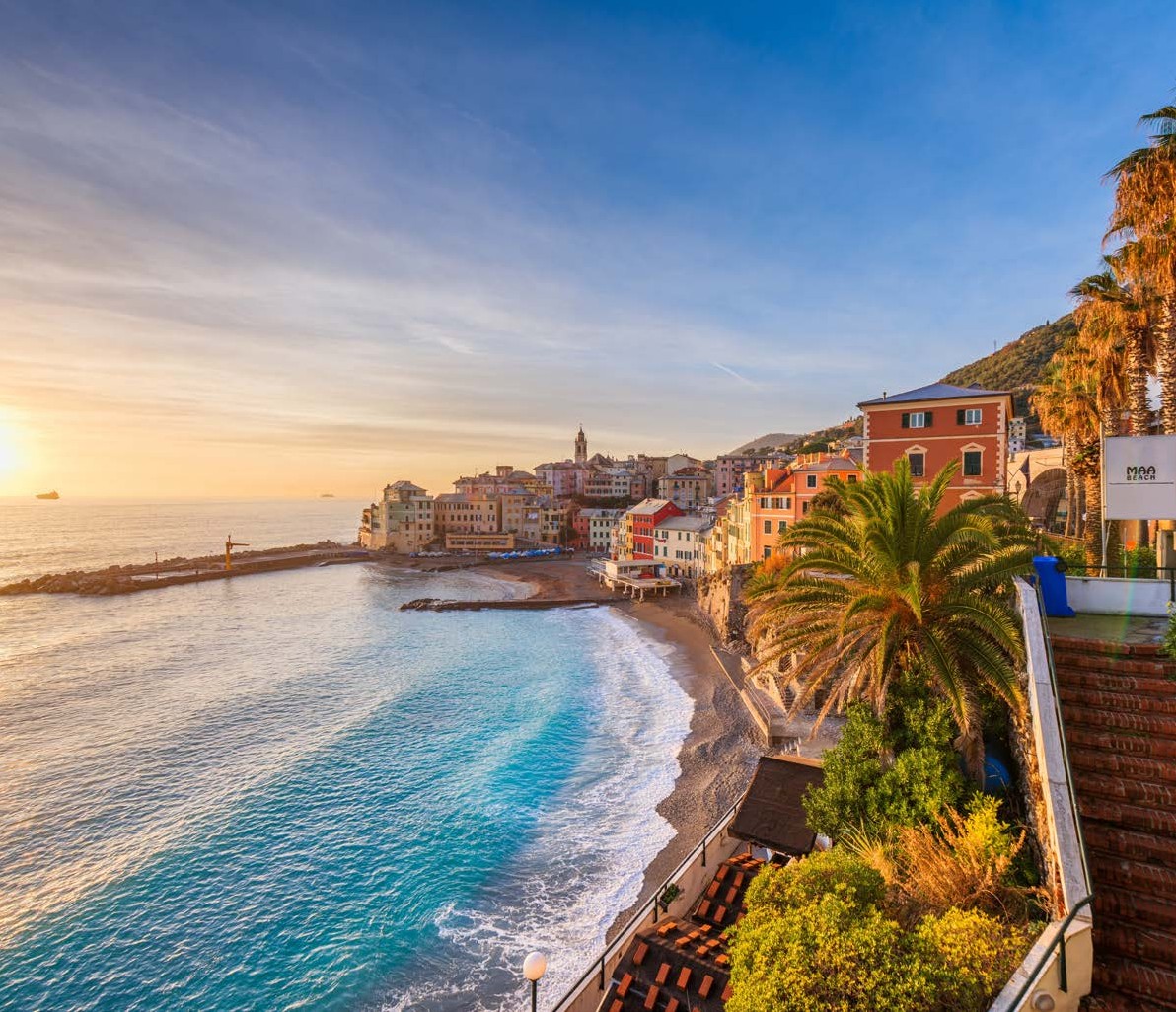 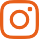 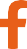 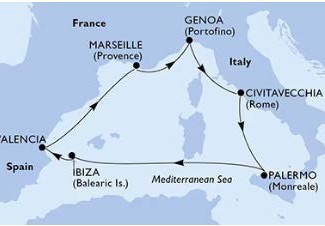 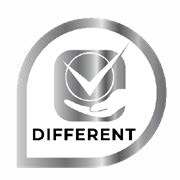 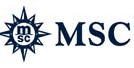 PARTENZA DI GRUPPO MINIMO 20 PAX4UMSC24INTERNA FANTASTICA DOPPIA629 €INTERNA FANTASTICA DOPPIA DELUXE659 €INTERNA FANTASTICA QUADRUPLA659 €BALCONE FANTASTICA QUADRUPLA909 €